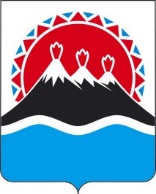 П О С Т А Н О В Л Е Н И ЕПРАВИТЕЛЬСТВАКАМЧАТСКОГО КРАЯПРАВИТЕЛЬСТВО ПОСТАНОВЛЯЕТ:1. Внести в постановление Правительства Камчатского края от 06.10.2010 № 423-П «О Порядке изготовления, использования, хранения, замены и уничтожения бланков, печатей и иных носителей изображения герба Камчатского края и Порядке изготовления, использования, хранения, замены и уничтожения флага Камчатского края» следующие изменения:1) преамбулу изложить в следующей редакции:«В соответствии с Законом Камчатского края от 05.03.2010 № 395 «О гербе Камчатского края», Законом Камчатского края от 05.03.2010 № 396 «О флаге Камчатского края»;2) постановляющую часть изложить в следующей редакции:«ПРАВИТЕЛЬСТВО ПОСТАНОВЛЯЕТ:1. Утвердить Порядок изготовления, использования, хранения, замены и уничтожения бланков, печатей и иных носителей изображения герба Камчатского края согласно приложению 1.2. Утвердить Порядок изготовления, использования, хранения, замены и уничтожения флага Камчатского края согласно приложению 2.3. Настоящее постановление вступает в силу через 10 дней после его официального опубликования и распространяется на правоотношения, возникшие с 01 июля 2010 года.»;3) приложения 1 и 2 изложить в редакции согласно приложению к настоящему постановлению.2. Настоящее постановление вступает в силу после дня его официального опубликования.«Приложение 1 к постановлениюПравительства Камчатского краяот 06.10.2010 № 423-ППорядок изготовления, использования, хранения, замены и уничтожения бланков, печатей и иных носителей изображения герба Камчатского края1. Общие положения1. Настоящий Порядок разработан в соответствии с Законом Камчатского края от 05.03.2010 № 395 «О гербе Камчатского края» (далее – Закон Камчатского края от 05.03.2010 № 395) и устанавливает правила изготовления, использования, хранения, замены и уничтожения бланков, печатей с изображением герба Камчатского края (далее – официальные носители изображения герба) и иных носителей изображения герба Камчатского края.2. К иным носителям изображения герба Камчатского края относится сувенирная, полиграфическая и иная продукция с изображением герба Камчатского края (далее – иные носители изображения герба).2. Порядок изготовления, использования, хранения, замены и уничтожения официальных носителей изображения герба3. Официальные носители изображения герба изготавливаются полиграфическими и штемпельно-граверными предприятиями, имеющими сертификаты о наличии технических и технологических возможностей для изготовления указанного вида продукции.4. Изготовление официальных носителей изображения герба осуществляется по заказу Законодательного Собрания Камчатского края, Губернатора Камчатского края, Правительства Камчатского края, иных исполнительных органов Камчатского края, а также Избирательной комиссии Камчатского края и Контрольно-счетной палаты Камчатского края.5. К заказу на изготовление официальных носителей изображения герба прилагаются эскизы носителей изображения герба, заверенные подписью руководителя соответствующего органа, указанного в части 4 настоящего Порядка.6. Допускается размещение изображения герба Камчатского края непосредственно при изготовлении подлинника с помощью компьютерной и множительной техники.7. Использование изображения герба Камчатского края осуществляется в соответствии со статьей 5 Закона Камчатского края от 05.03.2010 № 395.8. При многоцветном воспроизведении изображения герба Камчатского края обеспечивается его цветовое и изобразительное соответствие описанию, утвержденному статьей 3 Закона Камчатского края от 05.03.2010 № 395.9. Официальные носители изображения герба хранятся под непосредственным контролем уполномоченного должностного лица.10. Особого порядка хранения официальных носителей изображения герба не предусматривается.11. Решение о замене или уничтожении официальных носителей изображения герба, пришедших в негодность и (или) утративших значение, принимается комиссией, создаваемой в исполнительных органах Камчатского края, государственных органах Камчатского края, указанных в части 4 настоящего Порядка (далее – Комиссия).12. Уничтожение официальных носителей изображения герба осуществляется Комиссией с составлением соответствующего акта.13. Особого порядка замены и уничтожения официальных носителей изображения герба не предусматривается.3. Иные положения14. Изготовление иных носителей изображения герба, установленных частью 2 настоящего Порядка осуществляется по заказу Законодательного Собрания Камчатского края, Губернатора Камчатского края, Правительства Камчатского края, иных исполнительных органов Камчатского края, а также Избирательной комиссии Камчатского края и Контрольно-счетной палаты Камчатского края.15. Особого порядка использования, хранения, замены и уничтожения иных носителей изображения герба, установленных частью 2 настоящего Порядка, не предусматривается.Приложение 2 к постановлениюПравительства Камчатского краяот 06.10.2010 № 423-ППорядокизготовления, использования, хранения, замены и уничтожения флага Камчатского края1. Общие положения1. Настоящий Порядок разработан в соответствии с Законом Камчатского края от 05.03.2010 № 396 «О флаге Камчатского края» (далее – Закон Камчатского края от 05.03.2010 № 396) и устанавливает правила изготовления, использования, хранения, замены и уничтожения флага Камчатского края и носителей изображения флага Камчатского края.2. К носителям изображения флага Камчатского края, указанным в части 1 настоящего Порядка, относится:1) сувенирная продукция с изображением флага Камчатского края, направленная на формирование и продвижение привлекательного имиджа (бренда) Камчатского края (значки, проспекты, открытки);2) визитные карточки, значки депутатов Законодательного Собрания Камчатского края, изготовленные по заказу Законодательного Собрания Камчатского края, Губернатора Камчатского края, Правительства Камчатского края, иных исполнительных органов Камчатского края, а также Избирательной комиссии Камчатского края и Контрольно-счетной палаты Камчатского края.2. Порядок изготовления, использования, хранения, замены и уничтожения флага Камчатского края и носителей изображения флага Камчатского края3. Флаг Камчатского края изготавливается организациями и индивидуальными предпринимателями, имеющими технические и технологические возможности для изготовления указанного вида продукции.4. Носители изображения флага Камчатского края изготавливаются полиграфическими и штемпельно-граверными предприятиями, иными организациями, индивидуальными предпринимателями, имеющими технические и технологические возможности для изготовления указанного вида продукции.5. Изготовление флага Камчатского края осуществляется по заказу Законодательного Собрания Камчатского края, Губернатора Камчатского края, Правительства Камчатского края, иных исполнительных органов Камчатского края, а также Избирательной комиссии Камчатского края и Контрольно-счетной палаты Камчатского края.6. Использование флага Камчатского края осуществляется в соответствии со статьей 4 Закона Камчатского края от 05.03.2010 № 396.7. Флаг Камчатского края хранится в специально отведенном для хранения помещении.8. Замена и уничтожение флага Камчатского края осуществляется в случае утраты его свойств.9. Особого порядка замены и уничтожения флага Камчатского края не предусматривается.».[Дата регистрации] № [Номер документа]г. Петропавловск-КамчатскийО внесении изменений в постановление Правительства Камчатского края от 06.10.2010 № 423-П «О Порядке изготовления, использования, хранения, замены и уничтожения бланков, печатей и иных носителей изображения герба Камчатского края и Порядке изготовления, использования, хранения, замены и уничтожения флага Камчатского края»Председатель Правительства Камчатского края[горизонтальный штамп подписи 1]Е.А.ЧекинПриложение к постановлениюПриложение к постановлениюПриложение к постановлениюПриложение к постановлениюПравительства Камчатского краяПравительства Камчатского краяПравительства Камчатского краяПравительства Камчатского краяот[REGDATESTAMP]№[REGNUMSTAMP]